 Quarantennale  cralmosci 26/27  agosto  2021Rifugio  locatelliPROGRAMMA26/8	   RITROVO      alle ore 13.00 al parcheggio del rifugio Auronzo				      Strada a pagamento da Misurina			       Nel pomeriggio trasferimento a piedi al rifugio 						LOCATELLI			       Occupazione brande e passeggiata in zona poi			       CENA E FESTA COMMEMORATIVA DEL  40°27/8			       Dopo la colazione tutti in posa di fronte alle tre    			       Cime per la foto di gruppo del quarantennale a			       chiusura di questo lungo ciclo  agostano  in cui			       abbiamo percorso sentieri, ferrate; soggiornato			       In  innumerevoli  rifugi e  raggiunte molte  vette			       dalle  alpi  Giulie  alle  Carniche  a tutti i gruppi 		 	       Dolomitici,  dalla  strada  degli  Alpini  fino  alle        Bocchette di Brenta.       A seguire:		      ESCURSIONE IN LOCO , CENA E PERNOTTAMENTO28/8	RIENTRO	      AL RIFUGIO AURONZO –  PRANZO FINALE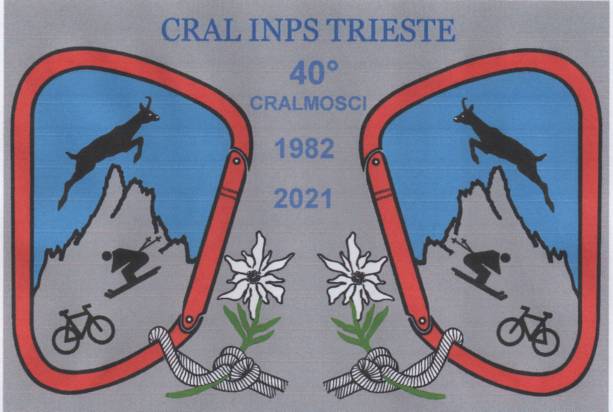 2 giorni di mezza pensione euro 80,00 – iscrizioni entro il 20 giugno 2021